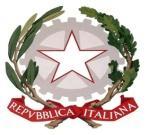 ISTITUTO DI ISTRUZIONE SUPERIORE STATALE“ ROSINA SALVO “- TRAPANISede: Via Marinella, 1 – 91100 TRAPANI – Tel 0923 22386 – Fax:0923 23505 -E-mail (PEC):tpis031005@pec.istruzione.it – E-mail (PEO):tpis031005@istruzione.itCodice meccanografico: TPIS031005 – C.F. 93072110815 - sito internet www.rosinasalvo.edu.itCOMUNICAZIONE F.S. AREA 3N. 11Trapani, 05 /12/2023                             		   Agli alunni e ai docenti delle classi interessate                                                                                  Al Personale ATA	 Al DSGA                   	                                                          Al SitoAl R.E.OGGETTO: USCITA DIDATTICA Le classi sotto indicate effettueranno un’uscita didattica presso il centro storico di Trapani con il seguente itinerario: Torre di Ligny, Corso Vittorio Emanuele, viale delle Sirene, Mura di Tramontana, la Chiesa di San Liberale, Bastione Conca, Palazzo Cavarretta.Gli alunni delle classi 1^ I e 1^N, provvisti di autorizzazione dei genitori, accompagnati dai docenti in elenco, inizieranno il tour dalla sede di Corso Italia e, al termine delle attività, saranno licenziati.Gli alunni delle classi 1^A,1^B,1^C,1^O, provvisti di autorizzazione dei genitori, accompagnati dai docenti in elenco, inizieranno il tour dalla sede di Via Virgilio   e, al termine delle attività, saranno licenziati.CALENDARIO E DOCENTI ACCOMPAGNATORI Prof.ssa Enza Messina                                                                                                                                                              F.S. Area 3                                                                              Firma autografa sostituita a mezzo stampa,                                                                                                                ai sensi dell’art.3,comma 2,del D. Lgs.n.39/93						DATACLASSIDOCENTI6 dicembre 1^ I-1^ N LES (Visita Torre di Ligny ore 09:00)G. Lo Presti-P.Aristodemo7 dicembre1^A,1^ B Scienze Umane(Visita Torre di Ligny 1^ turnoore 09:00)R.Rinaldi-C.Ernandez 7 dicembre1^ C ,1^O Scienze Umane(Visita Torre di Ligny 2^ turno ore10:30)CrapanzanoA.Messina- A. Caruso